Practitioner’s Pages Request Form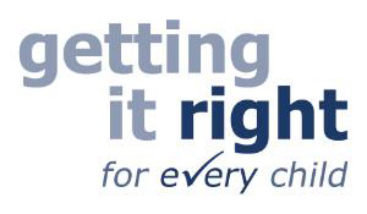 If you want to add or remove anything from the pages please use the form below and complete all the boxes. If you have more than 3 requests or any questions, please call 01324 506600 and ask to speak to Customer & Business ASN TeamRequested by:      Who approved this request?:         Information you would like uploaded:   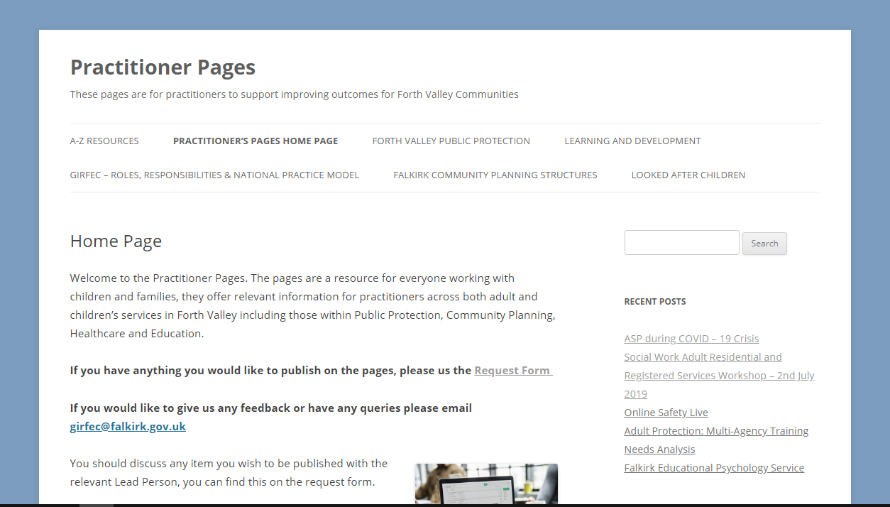 Please select one of the options below. Would you like to - Add to Page, Create a New Page Request, Create a New Post or Remove/Update Content? Add to PagePlease select which topic the new information will sit under, and which page within this topic.  A-Z Resources – which letter(s)?   Forth Valley Public Protection – which page(s)?   Learning & Development  - which page(s)?   GIRFEC – which page?   Community Planning – which page(s)?   Corporate Parenting – which page(s)?  New Page Request Please give a reason for this request, and indicate below which of the topics this new page should sit underReason:   Forth Valley Public Protection   Learning & Development   GIRFEC in Falkirk  Falkirk Community Planning Structures   Corporate Parenting  Indicate if it should sit under an existing page within this topic: What is the title of the new page?   Create a New Post Please select which categories the post will come under; you can select multiple by selecting using the drop down menu and typing any additional categories in the ‘Other’ tab. Categories:               Other: What is the title of the new post?   Removing/Updating Information If you would like to delete a post, please type the title of the post belowIf you would like to remove information from a page or post, please type the title of the page/post the information is on belowWhat would you like to remove? If you selected ‘Specific Information’ or ‘A Specific File or Link’ please email us with more information so we delete the right thing (practitionerpages@falkirk.gov.uk)  Tick this box if there is an updated version of the information that you would like to replace the content being removed. Please also attach this in an email with this form, making it clear which document is the replacement and what it is replacing.Attaching InformationPlease attach the information that you would like added/updated to the post or the page in an email alongside this form.   Text Outline Attached in Email (including any links to external websites you would like to be linked)  Images Attached in Email (recommended)  Resource (Document, Leaflet, Poster) Attached in Email Any Further Instructions:Submitting Form Complete this form and save it. Attach it to an email. If you are sending documents, further information, images along with this request form please also attach these to the same email. Add any further message you wish to inform us about.Send the email to practitionerpages@falkirk.gov.uk.Your request has been sent.For Office Use Date Published: Date to be Updated:    Other: Completed By: Notes: 